氏名１．「自分」についてを「」→「を」→「を」をほめる、ありがとうをすると何か恥ずかしいけど、「心があたたまる」のをと、「の、」がとても！　でともにならない。（ポジ）「が自分の一の」になろう！ 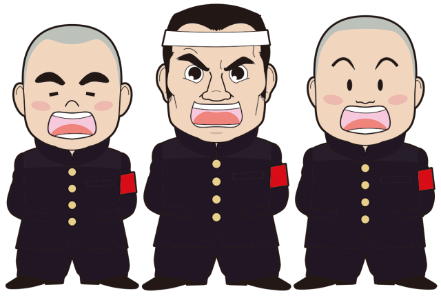 私、（ぼくは）①１　　　　　　　　　　　　　　でストレスを感じやすい。②２　　　　　　　　　　　　　　します。③そんなときには、自分でストレスをコントロールするために、自分のすきなことをします。それは３　　　　　　　　　　　　　　　　　と　　　　　　　　　　　　　　　　　です。☆一番大切なのは、「ホッとする♪」と感じている事。自分の心でしか分からないリラックス探してみよう！　　　　　　　　　　　　　　　　　　ストレスマネジメントの授業を振り返って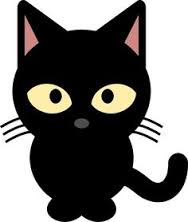 感想を書きましょう！